DOMANDA DI AMMISSIONECHIEDE DI PARTECIPARE ALL’INIZIATIVA:THE BIG 5 SAUDI 2023(Riyadh, 18-21 febbraio 2023)al fine della valutazione per l’ammissione dell'Impresa a partecipare all’iniziativa sopra indicata, si fornisce il seguente profilo aziendale:Ragione sociale  	Indirizzo  	CAP	Città	Prov  	Tel	sito web  	Pec	e-mail  	Presente sui social network: □ SI   □ NO	se SI, quali:Facebook  	Instagram  	Twitter  	altro 	Impresa produttrice artigiana n° iscrizione CCIAA		Impresa produttrice industriale n° iscrizione CCIAA		Codice ATECO attività prioritaria  	Partita IVA	Codice fiscale  	Codice SDI______________________________________________________________________________________________
Se fatturazione ad un Consorzio, indicare il nome:_______________________________________________________________
Pec______________________________________________e-mail _______________________________________________	
Partita IVA___________________________________ Codice fiscale ______________________________________________ 	Codice SDI______________________________________________________________________________________________
STAND (METRI QUADRATI RICHIESTI) Tipologia di produzione  	Marchi e brevetti propri  	Mercati di esportazione  	Principali fiere a cui partecipa  	Denominazione su insegna stand  	Denominazione su catalogo  	Marchi che saranno esposti in fiera  	> Tipologia dell’impresa ai sensi dell’allegato I al Reg. UE n. 651/2014> Nel caso in cui si tratti di impresa “associata” o “collegata” (ai sensi dell’allegato I al Reg. UE n. 651/2014), indicare per ogni impresa:- dichiara di aver ricevuto, letto ed approvato le condizioni di partecipazione riportate nel “Regolamento generale per la partecipazione alle iniziative di internazionalizzazione organizzate da Regione Marche e Camera di Commercio delle Marche” e si impegna, in caso di rinuncia, a rimborsare all’Azienda Speciale TECNE tutte le spese dalla stessa sostenute per l'organizzazione dello stand;- dichiara di essere a conoscenza che l’immagine coordinata “MARCHE/Land of Excellence” dovrà essere esposta nello stand e che potrà essere utilizzata, se ritenuto utile dall’impresa, nei vari strumenti di comunicazione relativi alla partecipazione alla presente iniziativa (post social, banner, brochure, inviti, comunicati stampa, etc..), nella fase di preparazione e fino a conclusione della stessa, come da manuale di identità visiva;- dichiara di aver preso visione dell’informativa sul trattamento dei dati personali, in applicazione degli artt. 13 e 14 del "Regolamento (UE) 2016/679 del Parlamento Europeo e del Consiglio del 27 aprile 2016 relativo alla protezione delle persone fisiche, con riguardo al trattamento dei dati personali, nonché alla libera circolazione di tali dati e che abroga la direttiva 95/46/CE (regolamento generale sulla protezione dei dati) ed autorizza al trattamento rispetto alla finalità indicata;- prende atto che per la partecipazione all’iniziativa in oggetto va considerata aiuto in regime di “de minimis- dichiara che i prodotti esposti in occasione dell’iniziativa rispettano la normativa prevista per i prodotti Made in Italy ai sensi del Regolamento di Attuazione del Codice Doganale Comunitario (Regolamento CEE 02/07/1993 n. 2454), dalla Legge 24 dicembre 2003 n. 350 (finanzi aria 2004) così come integrata dal D.L. 14 marzo 2005 n° 35 (decreto competitività) convertito in Legge 14 magio 2005 n° 80, dal D.L. 25 settembre 2009n. 135 convertito in legge 20 novembre 2009 n° 166 e dalla Legge 08 aprile 2010 n. 55;- dichiara di essere in regola rispetto alle disposizioni in materia fiscale, di contributi previdenziali ed assistenziali secondo la vigente normativa;- assicura che all’iniziativa sarà presente almeno un soggetto che ha titolo a rappresentare l'Impresa.Data		Impresa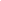 Firmato digitalmentedichiara, inoltre, di accettare i criteri e modalità di partecipazione riportate nel “Regolamento generale per la partecipazione alle iniziative di internazionalizzazione organizzate da Regione Marche e Camera di Commercio delle Marche” e di approvare espressamente tutte le clausole previste nel RegolamentoData		Impresa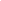 firmato digitalmenteINFORMATIVA SUL TRATTAMENTO DEI DATI PERSONALI in applicazione degli artt.za 13 e 14 del "REGOLAMENTO (UE) 2016/679 DEL PARLAMENTO EUROPEO E DEL CONSIGLIO del 27 aprile 2016 relativo alla protezione delle persone fisiche con riguardo al trattamento dei dati personali, nonché alla libera circolazione di tali dati e che abroga la direttiva 95/46/CE (regolamento generale sulla protezione dei dati)"Pesaro, _ _ / _ _ / _ _ _ _ In riferimento alla finalità di marketing, ovvero per inviare via email newsletter, comunicazioni commerciali e/o materiale pubblicitario su prodotti o servizi offerti dal Titolare (art. 7 GDPR):□ do il consenso			□ nego il consensoIn riferimento alla comunicazione dei dati anche società terze che svolgono attività di marketing e/o promozionali (art. 7 GDPR):□ do il consenso			□ nego il consensoIn riferimento alla realizzazione di fotografie e riprese video da pubblicare su stampati, libri, riviste o sul web (siti gestiti da Tecne, pagine social e canali video). (art. 7 GDPR):□ do il consenso			□ nego il consensoIn riferimento alla finalità di trasferimento di dati personali in territorio extra-UE, l’interessato dopo essere stato informato dei possibili rischi di siffatti trasferimenti per egli stesso, dovuti alla mancanza di una decisione di adeguatezza e di garanzie adeguate, (art. 49 paragrafo 1, lettere a) GDPR):□ do il consenso			□ nego il consensoda inviare entro e non oltre il 22 dicembre 2022tramite PEC all’indirizzo: tecne@pec.marche.camcom.itData di scadenza degli esercizi finanziari, se diversa dal 31/12 Ragione socialePartita IVAData di scadenza degli esercizi finanziari (se diversa dal 31.12)Dati di contattoDati di contattoTitolare del trattamento è TECNE - Azienda Speciale della Camera di Commercio delle Marche, con sede legale in Corso XI Settembre n. 116 – 61121 Pesaro, P.Iva: 02239700418, recapiti tel: +39 0721/371343, email: tecne@marche.camcom.it e email certificata: tecne@pec.marche.camcom.itTitolare del trattamento è TECNE - Azienda Speciale della Camera di Commercio delle Marche, con sede legale in Corso XI Settembre n. 116 – 61121 Pesaro, P.Iva: 02239700418, recapiti tel: +39 0721/371343, email: tecne@marche.camcom.it e email certificata: tecne@pec.marche.camcom.itCome usiamo i dati personali e quale condizione rende lecito il trattamentoPer quanto tempo conserviamo i Suoi DatiIl Titolare tratta i dati personali identificativi come ad esempio nome, cognome, codice fiscale, p. iva, email, indirizzo, numero telefonico - in seguito, "dati personali" o anche "dati".I dati personali sono trattati senza il consenso espresso per le seguenti 5 finalità:concludere i contratti per i servizi del Titolare;adempiere agli obblighi precontrattuali, contrattuali e fiscali derivanti da rapporti in essere;adempiere agli obblighi previsti dalla legge, da un regolamento, dalla disciplina della proprietà intellettuale, dalla normativa comunitaria o da un ordine dell'Autorità;esercitare i diritti del Titolare, ad esempio il diritto di difesa in giudizio.finalità derivanti dal legittimo interesse del Titolare (art. 6(1) GDPR), anche per l’auto-promozione sui propri clienti attraverso modalità automatizzate di contatto (es. sms, e-mail e messaggistica istantanea) e tradizionali (es. telefonate con operatore e posta tradizionale), allo scopo di portare in conoscenza lo svolgimento di corsi di formazione, convegni, eventi, manifestazioni, ecc. e per l’attività di marketing su servizi e prodotti analoghi a quelli già acquistati o fruiti attraverso l’invio, anche via mail, di materiale promozionale e di informazioni, salvo dissenso che può essere in ogni momento manifestato attraverso apposita opzione di cancellazione presente nella comunicazione o contattando il Titolare. Il conferimento dei dati è sempre facoltativo e in caso di mancato conferimento non è possibile proseguire nelle finalità espresse sopra, nei punti da 1 a 4, mentre non hanno conseguenze in caso di dissenso alla finalità del punto 5.II trattamento dei dati personali è realizzato per mezzo delle operazioni indicate: raccolta, registrazione, organizzazione, conservazione, consultazione, elaborazione, modificazione, selezione, estrazione, raffronto, utilizzo, interconnessione, blocco, comunicazione, cancellazione e distruzione dei dati.I dati personali sono sottoposti a trattamento sia cartaceo che elettronico e/o automatizzato.II trattamento dei dati personali con riferimento alla finalità di servizio avrà una durata pari a quella necessaria per l'esecuzione dei servizi richiesti, a cui andrà sommato l'ulteriore periodo normativamente previsto in ottemperanza agli obblighi di natura civilistica, fiscale e tributaria vigenti.II trattamento dei dati personali con riferimento alla finalità derivanti dal legittimo interesse del Titolare avrà una durata fino a 24 mesi, decorrenti dall’ultima fruizione del servizio offerto da Tecne, che può essere anche inteso come il servizio di newsletter.Previo specifico e distinto consenso (art. 7 GDPR) degli interessati, facoltativo e revocabile in qualsiasi momento, il trattamento è svolto per le seguenti finalità:- marketing attraverso modalità automatizzate di contatto (es. sms, e-mail e messaggistica istantanea) e tradizionali (es. telefonate con operatore e posta tradizionale) per inviare materiale pubblicitario, newsletter, comunicazioni promozionali e commerciali relativi a prodotti e servizi offerti dal Titolare.II trattamento dei dati personali con riferimento alla finalità di cui attività di marketing/promozionale avrà una durata fino a 24 mesi, decorrenti dalla data di conferimento del consenso o dal termine di fruizione dei servizi offerti da Tecne, anche inteso il servizio di newsletter.In occasione di eventi organizzati da Tecne o a cui l’Impresa partecipa, potranno essere realizzate fotografie o riprese video e a seguito di specifico, distinto consenso (art. 7 GDPR) degli interessati, si procede alla pubblicazione di queste foto e video su stampati, libri, riviste o sul web (siti gestiti da Tecne, pagine social e canali video). Il mancato consenso degli interessati a comparire in foto e video non altera alcuna modalità di fruizione dei servizi di Tecne.In queste occasioni il fotografo o videomaker si rende riconoscibile mediante badge o idoneo abbigliamento in modo da consentire a coloro che non desiderano essere ripresi di sottrarsi dal cono di ripresa.II trattamento dei dati personali con riferimento alla finalità di consenso dell’interessato o avrà una durata pari a quella necessaria per l'esecuzione dei servizi richiesti.A quali soggetti comunichiamo i Suoi datiA quali soggetti comunichiamo i Suoi datiI dati potranno essere comunicati a soggetti operanti in qualità di titolari del trattamento, quali a titolo esemplificativo, autorità di vigilanza e controllo ed ogni soggetto pubblico legittimato, come l'autorità giudiziaria e/o di pubblica sicurezza.I dati potranno inoltre essere trattati, per conto del titolare, da soggetti designati come responsabili del trattamento, quali a titolo esemplificativo, professionisti e società o enti del sistema Camerale per servizi infragruppo, servizi amministrativi, servizi informatici, servizi di consulenza tributaria e fiscale, di consulenza legale.Infine anche società terze che svolgono attività di marketing e/o promozionali, salvo tuo consenso espresso, potranno avere comunicazione dei dati personali raccolti.I dati potranno essere comunicati a soggetti operanti in qualità di titolari del trattamento, quali a titolo esemplificativo, autorità di vigilanza e controllo ed ogni soggetto pubblico legittimato, come l'autorità giudiziaria e/o di pubblica sicurezza.I dati potranno inoltre essere trattati, per conto del titolare, da soggetti designati come responsabili del trattamento, quali a titolo esemplificativo, professionisti e società o enti del sistema Camerale per servizi infragruppo, servizi amministrativi, servizi informatici, servizi di consulenza tributaria e fiscale, di consulenza legale.Infine anche società terze che svolgono attività di marketing e/o promozionali, salvo tuo consenso espresso, potranno avere comunicazione dei dati personali raccolti.Quali soggetti autorizziamo al trattamento dei Suoi DatiQuali soggetti autorizziamo al trattamento dei Suoi DatiI dati saranno trattati esclusivamente dai dipendenti delle funzioni aziendali deputate al perseguimento delle finalità sopra indicate, che sono stati espressamente autorizzati al trattamento e che hanno ricevuto adeguate istruzioni operative.I dati saranno trattati esclusivamente dai dipendenti delle funzioni aziendali deputate al perseguimento delle finalità sopra indicate, che sono stati espressamente autorizzati al trattamento e che hanno ricevuto adeguate istruzioni operative.Trasferimento datiTrasferimento datiNella prosecuzione degli obiettivi di Tecne volti all’internazionalizzazione delle imprese italiane, sono possibili trasferimenti di dati personali in territorio extra-UE, ad esempio per la promozione e organizzazione di eventi e manifestazioni e per la creazione di contatti con controparti estere.Il trasferimento può avvenire alle condizioni seguenti:- è garantito un livello adeguato di protezione mediante una decisione di adeguatezza della Commissione (articolo 45, paragrafo 3, del GDPR);
- è stato siglato un accordo con clausole standard sulla protezione dei dati (articolo 46, paragrafo 2, lettere c) d) d) GDPR)
- si avvale di un meccanismo di certificazione approvato (articolo 46, paragrafo 2, lettera f) in combinato disposto con l'art. 42 GDPR);
- l’interessato ha prestato un consenso esplicito e specifico al trasferimento dei dati personali in territorio extra-UE ai sensi dell’art. 49 paragrafo 1, lettere a) del Regolamento U.E., dopo essere stato informato dei possibili rischi di siffatti trasferimenti per l'interessato, dovuti alla mancanza di una decisione di adeguatezza e di garanzie adeguate.Nella prosecuzione degli obiettivi di Tecne volti all’internazionalizzazione delle imprese italiane, sono possibili trasferimenti di dati personali in territorio extra-UE, ad esempio per la promozione e organizzazione di eventi e manifestazioni e per la creazione di contatti con controparti estere.Il trasferimento può avvenire alle condizioni seguenti:- è garantito un livello adeguato di protezione mediante una decisione di adeguatezza della Commissione (articolo 45, paragrafo 3, del GDPR);
- è stato siglato un accordo con clausole standard sulla protezione dei dati (articolo 46, paragrafo 2, lettere c) d) d) GDPR)
- si avvale di un meccanismo di certificazione approvato (articolo 46, paragrafo 2, lettera f) in combinato disposto con l'art. 42 GDPR);
- l’interessato ha prestato un consenso esplicito e specifico al trasferimento dei dati personali in territorio extra-UE ai sensi dell’art. 49 paragrafo 1, lettere a) del Regolamento U.E., dopo essere stato informato dei possibili rischi di siffatti trasferimenti per l'interessato, dovuti alla mancanza di una decisione di adeguatezza e di garanzie adeguate.Processi decisionali e di profilazione automatizzatiProcessi decisionali e di profilazione automatizzatiI dati personali non saranno sottoposti a processi decisionali e di profilazione automatizzati.I dati personali non saranno sottoposti a processi decisionali e di profilazione automatizzati.Diritti dell'interessatoDiritti dell'interessatoL'interessato gode dei diritti di cui all'art. 15 GDPR e precisamente i diritti di: chiedere l’accesso ai dati che riguardano l’interessato, la loro cancellazione, la rettifica dei dati inesatti, l’integrazione dei dati incompleti, la limitazione del trattamento, la portabilità nonché l’opposizione al trattamento nelle ipotesi di legittimo interesse del Titolare.Ha il diritto di proporre reclamo all'Autorità di controllo competente nello Stato membro in cui risiede abitualmente o lavora o dello Stato in cui si è verificata la presunta violazione.L'interessato gode dei diritti di cui all'art. 15 GDPR e precisamente i diritti di: chiedere l’accesso ai dati che riguardano l’interessato, la loro cancellazione, la rettifica dei dati inesatti, l’integrazione dei dati incompleti, la limitazione del trattamento, la portabilità nonché l’opposizione al trattamento nelle ipotesi di legittimo interesse del Titolare.Ha il diritto di proporre reclamo all'Autorità di controllo competente nello Stato membro in cui risiede abitualmente o lavora o dello Stato in cui si è verificata la presunta violazione.L’interessato per accettazione
(indicare NOME E COGNOME in stampatello)………………………………………………………..Firma_________________________________